Project: ……………………………………….. (de naam of het letterwoord van het project vermelden)Gedragen door: ……………………………………DEEL I: VOORSTELLING VAN DE ONDERNEMINGContactgegevens van de ondernemingGegevens van de persoon die gemachtigd is om de projectdrager in rechte te verbinden in het kader van deze subsidieaanvraagGegevens van de contactpersoon (indien verschillend van het vorige punt)DEEL II :  ONTVANKELIJKHEID VAN DE ONDERNEMINGHoedanigheid van sociale ondernemingFinanciële situatie (voor ondernemingen die meer dan drie jaar oud zijn).Opgelet! Dit deel moet enkel ingevuld worden door ondernemingen van meer dan drie jaar oud en die zich bijgevolg inschrijven in de categorie “diversificatie”.Ondernemingen die meer dan drie jaar oud zijn en in financiële moeilijkheden verkeren, worden uitgesloten van de projectoproep. U dient ons bijgevolg te bewijzen dat uw onderneming financieel gezond is (in termen van rentabiliteit, solvabiliteit en liquiditeit) op basis van uw laatste twee afgesloten boekjaren. Uw antwoord moet ons in staat stellen de gegevens van uw jaarrekeningen te contextualiseren.We zullen uw antwoord op deze vraag beoordelen samen met de analyse van uw laatste twee afgesloten boekjaren die gepubliceerd werden in de Balanscentrale van de Nationale Bank van België.Intern controlesysteem en organisatiebeheerBeschrijf de systemen voor de interne controle en het beheer van uw organisatie (scheiding van de kritieke functies, bestaan van schriftelijke procedures, wijze van personeelsmanagement - intern of uitbesteed, hoe gebeurt de boekhouding - intern of uitbesteed, aanwezigheid van een aparte boekhouding voor de uitgaven/ontvangsten waardoor het onderscheid gemaakt kan worden tussen de stromen betreffende de verschillende activiteiten, enz.).Het is de bedoeling zich ervan te vergewissen dat de bestaande interne controle- en beheerssystemen afgestemd zijn op de grootte van de organisatie en dat de organisatie de risico's die aan het beheer verbonden zijn in gepaste mate beheerst.Al laureaat van een projectoproep van BEW?Opgelet ! Enkel de ondernemingen die ten aanzien van BEW in orde zijn met hun verplichtingen in verband met eerdere projectoproepen (indiening van de in de overeenkomst voorziene bewijsstukken) komen in aanmerking voor de projectoproep (cf. pagina 10 van het reglement).Kreeg u al een subsidie in het kader van een vorige editie van een door BEW georganiseerde projectoproep? Zo ja, in welke editie(s) en voor welke projectoproep(en)? OverheidssteunDoor het indienen van dit formulier erkent de projectdrager dat het bedrag van de gevraagde subsidie de eventueel al toegekende de-minimissteun niet op een bedrag brengt dat hoger is dan € 200.000 (algemeen reglement) of € 500.000 (reglement DAEB) over een periode van drie fiscale jaren.Gelieve ons een volledige lijst te bezorgen van alle overheidssteun die u in de loop van de laatste drie fiscale boekjaren verkregen of gevraagd heeft, door het blad Staatssteun van de bijlage “Bijlagen XL” in te vullen.Bovendien informeert u, de aanvragende organisatie, door dit formulier in te dienen de administratie over de regelgeving inzake overheidssteun die op uw situatie van toepassing is en verbindt u zich ertoe deze na te leven: (Kruis hieronder aan wat voor u van toepassing is)DEEL III: BIJLAGENBijlagen die verplicht bij dit formulier gevoegd moeten wordenDEEL IV: INGORMATIEF FORMULIER OVER EEN OF MEER VERWERKINGEN VAN PERSOONSGEGEVENS, UITGEVOERD DOOR OF VOOR REKENING VAN DE GOB Dit formulier informeert u in alle transparantie en met inachtneming van de Algemene Verordening Gegevensbescherming* (AVG) over de verwerking van persoonsgegevens die werd uitgevoerd in het kader van het volgend proces: de toekenning door Brussel Economie en Werkgelegenheid van een subsidie aan de laureaten van de “Projectoproep vernieuwende projecten van sociale en democratische ondernemingen” projectoproep bestemd voor de economische actoren/organisaties gevestigd in het Brussels Hoofdstedelijk Gewest.*: zie https://eur-lex.europa.eu/legal-content/NL/TXT/HTML/?uri=CELEX:32016R0679&from=NL3.1. VERWERKINGSVERANTWOORDELIJKE EN FUNCTIONARIS VOOR GEGEVENSBESCHERMINGDe verwerkingsverantwoordelijke van de persoonsgegevens is bij de Kruispuntbank van Ondernemingen ingeschreven onder nummer 0316.381.039. Zijn identiteit en contactgegevens zijn:Brussel Economie en Werkgelegenheid (Gewestelijke Overheidsdienst Brussel)Sint-Lazarusplein 2 - 1035 Brussel https://economie-werkgelegenheid.brussels  https://overheidsdienst.brussels/economie-werkgelegenheid@gob.brussels+32 (0)2 204 21 11Hij heeft een functionaris voor gegevensbescherming (DPO) aangewezen met wie de betrokkenen contact kunnen opnemen over alle aangelegenheden die daarmee verband houden alsook met de uitoefening van hun rechten die de AVG hun verleent:Functionaris voor gegevensbescherming van de GOBSint-Lazarusplein 2 - 1035 Brusseldpo@gob.brussels3.2. DOELSTELLINGEN en rechtsgrondslag van de verwerkingDe verwerking van persoonsgegevens heeft de volgende doeleinden:Het beheer van de toekenning door Brussel Economie en Werkgelegenheid van een subsidie aan de laureaten van de “Projectoproep vernieuwende projecten van sociale en democratische ondernemingen” projectoproep bestemd voor de economische actoren/organisaties gevestigd in het Brussels Hoofdstedelijk Gewest      De verwerking is rechtmatig voor zover aan de volgende voorwaarde is voldaan:De verwerking is noodzakelijk voor de vervulling van een taak van algemeen belang of van een taak in het kader van de uitoefening van het openbaar gezag dat aan de verwerkingsverantwoordelijke is opgedragen. De bewuste taak of het bewuste gezag steunt op : Ordonnantie van 23 december 2022 houdende de Algemene Uitgavenbegroting van het Brussels Hoofdstedelijk Gewest voor het begrotingsjaar 2023 Organieke ordonnantie van 23 februari 2006 houdende de bepalingen die van toepassing zijn op de begroting, de boekhouding en de controleGewestelijke Strategie voor Economische Transitie (GSET) van 31 maart 2022Verstrekking van gegevensDe verstrekking van de voor deze verwerking verzamelde persoonsgegevens is niet van reglementaire of contractuele aard en is niet bepalend voor het sluiten van een overeenkomst. .De verstrekking is verplicht en het gebrek eraan heeft de gevolgen zoals hierna beschreven:Het verzamelen van persoonsgegevens in dit verband is noodzakelijk voor het beheer van de subsidieaanvraag  en het niet verstrekken van persoonsgegevens zou leiden tot de weigering van het aanvraagdossier Geautomatiseerde individuele besluitvormingDeze verwerking van persoonsgegevens produceert ten aanzien van de betrokkene geen enkel uitsluitend op geautomatiseerde verwerking, waaronder profilering, gebaseerd besluit waaraan voor hem rechtsgevolgen zijn verbonden of dat hem anderszins in aanmerkelijke mate treft. Het recht dat artikel 22 van de AVG aan de betrokkene verleent, is bijgevolg niet van toepassing op deze verwerking.Ontvangers van de persoonsgegevens en doorgiftenDe volgende ontvangers ontvangen alle of een deel van de persoonsgegevens en dit alleen in geval van aanvaarding van het dossier, afhankelijk van hun rol in de verwerking ervan:Binnen Brussel Economie en Werkgelegenheid zal toegang tot de gegevens verleend worden aan het personeel van de Dienst Economie, belast met het beheer van de dossiers en de agenten van de Directie Coördinatie en Financiën belast met de behandeling van de betalingen, met de inningsprocedures et met de verwering van de  administratieve geldboetes. Brussel Financiën en Budget – Sint-Lazarusplein  2 – 1035 Brussel : beheer van de betalingen van de subsidies Atos Belgium – Da Vincilaan 5 - 1930 Zaventem : onderhoud van de Impala toepassing van BEW CIBG – Avenue des Arts 21 – 1000 Bruxelles : hosting van Impala en regionale integratorBrussels Agentschap voor de Ondersteuning van het Bedrijfsleven (BAOB), optredend onder de commerciële benaming hub.brussels – Charleroisteenweg 110 – 1060 Brussel : co-coördinator van de Projectoproep vernieuwende projecten van sociale en democratische ondernemingen Externe leden van de jury van het projectoproep (onderworpen aan een vertrouwelijkheidsclausule) : een vertegenwoordiger van de volgende instellingen : Coopcity, Innoviris; finance&invest.brussels, CONCERTES. Kabinet van de Brussels Staatssecretaris belast met Economische Transitie – Sint-Lazaruslaan 10 (12de verdieping) – 1210 Brussel : goedkeuring van de selectie van de jury en beslissing van toekenning van de subsidie De persoonsgegevens worden niet doorgegeven aan een derde land of een internationale organisatie. Bewaringsduur van de persoonsgegevensDe maximale bewaringstermijn voor de verwerkte persoonsgegevens bedraagt tien jaar vanaf de dag van de weigering van de aanvraag of de vereffening van de subsidie, behalve voor persoonsgegevens die eventueel nodig zouden zijn voor de behandeling van geschillen met de subsidieaanvrager, die bewaard worden gedurende de tijd die nodig is om dergelijke geschillen te behandelen, met inbegrip van de uitvoering van eventuele gerechtelijke beslissingen. Rechten van de betrokkeneRechten bedoeld in hoofdstuk III van de AVGDe persoon op wie deze verwerking van persoonsgegevens betrekking heeft, kan de volgende rechten uitoefenen:Het recht om inzage te vragen van zijn persoonsgegevens, het recht om ze recht te zetten of te wissen (artikelen 15, 16 en 17 van de AVG).Het recht om een beperking van de verwerking te vragen (artikel 18 van de AVG).Het recht om zich tegen de verwerking te verzetten (artikel 21 van de AVG).Daartoe kan de betrokkene:Een aanvraag indienen via het formulier https://mijn-avg-rechten.overheidsdienst.brussels.Een schriftelijke aanvraag indienen, gedateerd, ondertekend en vergezeld van de kopie van een geldig identiteitsbewijs (identiteitskaart of paspoort).Brussel Economie en Werkgelegenheid (Gewestelijke Overheidsdienst Brussel)Dienst EconomieSint-Lazarus Plein 2  - 1035 BrusselRecht om klacht in te dienen bij een toezichthoudende autoriteitDe betrokkene die van mening is dat de verwerking van zijn persoonsgegevens een inbreuk vormt op de AVG, geniet het recht een klacht in te dienen bij een toezichthoudende autoriteit (artikel 77 van de AVG).In België is de toezichthoudende autoriteit gewoonlijk:GegevensbeschermingsautoriteitDrukpersstraat 35 - 1000 Brussel - https://www.gegevensbeschermingsautoriteit.be/Verdere verwerking van persoonsgegevensDe verwerkingsverantwoordelijke heeft het voornemen een verdere verwerking van de persoonsgegevens uit te voeren voor een ander doel dan het doel waarvoor de gegevens werden verzameld. Deze latere verwerking van persoonsgegevens heeft het volgende doeleinde: de bestuurlijke transparantie versterken. De verwerking is rechtmatig voor zover de verwerking noodzakelijk is om te voldoen aan een wettelijke verplichting die op de verwerkingsverantwoordelijke rust. De desbetreffende verplichting staat in artikel 6, § 1, 2° van het gezamenlijke decreet en ordonnantie van 16 mei 2019 van het Brussels Hoofdstedelijk Gewest, de Gemeenschappelijke Gemeenschapscommissie en de Franse Gemeenschapscommissie betreffende de openbaarheid van bestuur bij de Brusselse instellingen. Deze bepaling verplicht het bestuur de inventaris van de toegekende subsidies te publiceren in een rubriek "transparantie" die gemakkelijk identificeerbaar is op de homepage van een openbaar toegankelijke website, en dit in het jaar na de toekenning. Deze verwerking berust dus op artikel 6.1 c) van de AVG.Bijgevolg zal de verwerkingsverantwoordelijke de volgende verdere verwerking uitvoeren:Publicatie van de namen van de laureaten van het projectoproep en de toegekende bedragen op de website van BEW Publicatie in open data van namen van de laureaten van het projectoproep en de toegekende bedragen op de websites https://datastore.brussels en https://openbudgets.be.brusselsVERKLARING OP EREWOORD EN HANDTEKENINGIk verklaar op erewoord dat alle bezorgde gegevens correct zijn, oprecht en waar zijn en geef de bevoegde administratie de toelating om ze ter plaatse te controleren.Ik verklaar kennis genomen te hebben van de artikelen 92 en 95 van de organieke ordonnantie van 23.02.2006 en van de wet van 17.06.2016 en zijn besluiten inzake overheidsopdrachten en bepaalde opdrachten voor werken, leveringen en diensten.Ik verklaar op erewoord dat ik de bewijsstukken die ik zal voorleggen om de besteding van de subsidie te verantwoorden niet opnieuw zal aanwenden om de besteding van andere subsidies te verantwoorden.Ik verklaar kennis genomen te hebben van de Europese regelgeving inzake staatssteun (zie bestek II) en verbindt er mij toe deze na te leven. Voor mijn aanvraag geldt de volgend regelgeving (hieronder aanvinken) :  Verordening (EU) nr. 1407/2013 van de Commissie van 18 december 2013 betreffende de toepassing van de artikelen 107 en 108 van het Verdrag betreffende de werking van de Europese Unie op de-minimissteun (PB L 352 van 24 december 2013).  Verordening nr. 360/2012 van de Commissie van 25 april 2012 betreffende de toepassing van de artikelen 107 en 108 van het Verdrag betreffende de werking van de Europese Unie op de-minimissteun verleend aan diensten van algemeen economisch belang verrichtende ondernemingen (gepubliceerd in het PB L 114 van 26 april 2012 van de Europese Commissie). Ik verbind me ertoe in het Nederlands en in het Frans extern te communiceren (website, promotiedocumenten, enz.) over de gesubsidieerde activiteiten, met de vermelding ‘met steun van het Brussels Hoofdstedelijk Gewest – avec le soutien de la Région de Bruxelles-Capitale’ en daarbij het logo van het Brussels Hoofdstedelijk Gewest goed zichtbaar aan de brengen. De communicatie via website dient te beantwoorden aan de toegankelijkheidscriteria volgens Anysurfer. Het logo van het Brussels Hoofdstedelijk Gewest kan gedownload worden via de link https://be.brussels/over-het-gewest/huisstijl-van-het-brussels-hoofdstedelijk-gewest?set_language=nl. 
Ik heb kennis genomen van de informatie met betrekking tot de verwerking van persoonsgegevens in het kader van deze projectoproep ( Cfr. Cahier II) en van het privacy beleid van de website van Brussel Economie en Werkgelegenheid.In naam van mijn organisatie verklaar ik bij het uitvoeren van dit project niemand te zullen discrimineren op grond van geslacht, leeftijd, seksuele geaardheid, burgerlijke stand, geboorte, vermogen, geloof of levensbeschouwing, politieke overtuiging, taal, gezondheidstoestand, handicap, fysieke of genetische eigenschappen, sociale positie, nationaliteit, zogenaamd ras, huidskleur, afkomst, nationale of etnische afstamming of syndicale overtuiging. Dit geldt zowel voor  interne personeelsleden als voor derden, bezoekers, externe medewerkers, …In het geval van een valse verklaring ben ik de enige verantwoordelijke. Ik wil me graag abonneren op de nieuwsbrief van Brussel Economie en WerkgelegenheidHandtekening, naam en hoedanigheid van de persoon die gemachtigd is om de projectdrager wettelijk te bindenGedaan te			Op 			………....................Naam			Hoedanigheid	……….....................Gelezen en goedgekeurd,HandtekeningIn het geval u moeilijkheden ondervindt om het formulier elektronisch te ondertekenen, kan u gebruik maken van de dienst http://sign.belgium.be/ Een dergelijke handtekening is wettelijk gelijkgesteld aan een geschreven handtekening.Firmanaam Firmanaam Firmanaam Firmanaam Firmanaam Firmanaam Firmanaam Firmanaam Firmanaam Firmanaam OndernemingsnummerLink naar de Kruispuntbank van Ondernemingen (KBO - gegevens van de geregistreerde onderneming)Beknopte voorstelling van de onderneming(maximaal 1.000 tekens)(maximaal 1.000 tekens)(maximaal 1.000 tekens)(maximaal 1.000 tekens)(maximaal 1.000 tekens)(maximaal 1.000 tekens)(maximaal 1.000 tekens)(maximaal 1.000 tekens)(maximaal 1.000 tekens)(maximaal 1.000 tekens)(maximaal 1.000 tekens)(maximaal 1.000 tekens)(maximaal 1.000 tekens)(maximaal 1.000 tekens)(maximaal 1.000 tekens)(maximaal 1.000 tekens)(maximaal 1.000 tekens)(maximaal 1.000 tekens)(maximaal 1.000 tekens)(maximaal 1.000 tekens)(maximaal 1.000 tekens)(maximaal 1.000 tekens)(maximaal 1.000 tekens)(maximaal 1.000 tekens)(maximaal 1.000 tekens)(maximaal 1.000 tekens)(maximaal 1.000 tekens)Website van de onderneming (indien die bestaat)Bankgegevens (rekening van de begunstigde onderneming)Bankgegevens (rekening van de begunstigde onderneming)Bankgegevens (rekening van de begunstigde onderneming)Bankgegevens (rekening van de begunstigde onderneming)Bankgegevens (rekening van de begunstigde onderneming)Bankgegevens (rekening van de begunstigde onderneming)Bankgegevens (rekening van de begunstigde onderneming)Bankgegevens (rekening van de begunstigde onderneming)Bankgegevens (rekening van de begunstigde onderneming)Bankgegevens (rekening van de begunstigde onderneming)Bankgegevens (rekening van de begunstigde onderneming)Bankgegevens (rekening van de begunstigde onderneming)Bankgegevens (rekening van de begunstigde onderneming)Bankgegevens (rekening van de begunstigde onderneming)Bankgegevens (rekening van de begunstigde onderneming)Bankgegevens (rekening van de begunstigde onderneming)Bankgegevens (rekening van de begunstigde onderneming)Bankgegevens (rekening van de begunstigde onderneming)Bankgegevens (rekening van de begunstigde onderneming)Bankgegevens (rekening van de begunstigde onderneming)Bankgegevens (rekening van de begunstigde onderneming)Bankgegevens (rekening van de begunstigde onderneming)Bankgegevens (rekening van de begunstigde onderneming)Bankgegevens (rekening van de begunstigde onderneming)Bankgegevens (rekening van de begunstigde onderneming)Bankgegevens (rekening van de begunstigde onderneming)Bankgegevens (rekening van de begunstigde onderneming)Bankgegevens (rekening van de begunstigde onderneming)Rekeningnummer (IBAN)BBEENaamVoornaamVoornaamFunctieE-mailTelefoonTelefoonDe correspondentie gebeurt per e-mail, behalve wanneer u dit vakje aankruistDe correspondentie gebeurt per e-mail, behalve wanneer u dit vakje aankruistDe correspondentie gebeurt per e-mail, behalve wanneer u dit vakje aankruistDe correspondentie gebeurt per e-mail, behalve wanneer u dit vakje aankruistDe correspondentie gebeurt per e-mail, behalve wanneer u dit vakje aankruistBriefwisselingNaamVoornaamVoornaamFunctieE-mailTelefoonTelefoonDe correspondentie gebeurt per e-mail, behalve wanneer u dit vakje aankruistDe correspondentie gebeurt per e-mail, behalve wanneer u dit vakje aankruistDe correspondentie gebeurt per e-mail, behalve wanneer u dit vakje aankruistDe correspondentie gebeurt per e-mail, behalve wanneer u dit vakje aankruistDe correspondentie gebeurt per e-mail, behalve wanneer u dit vakje aankruistBriefwisseling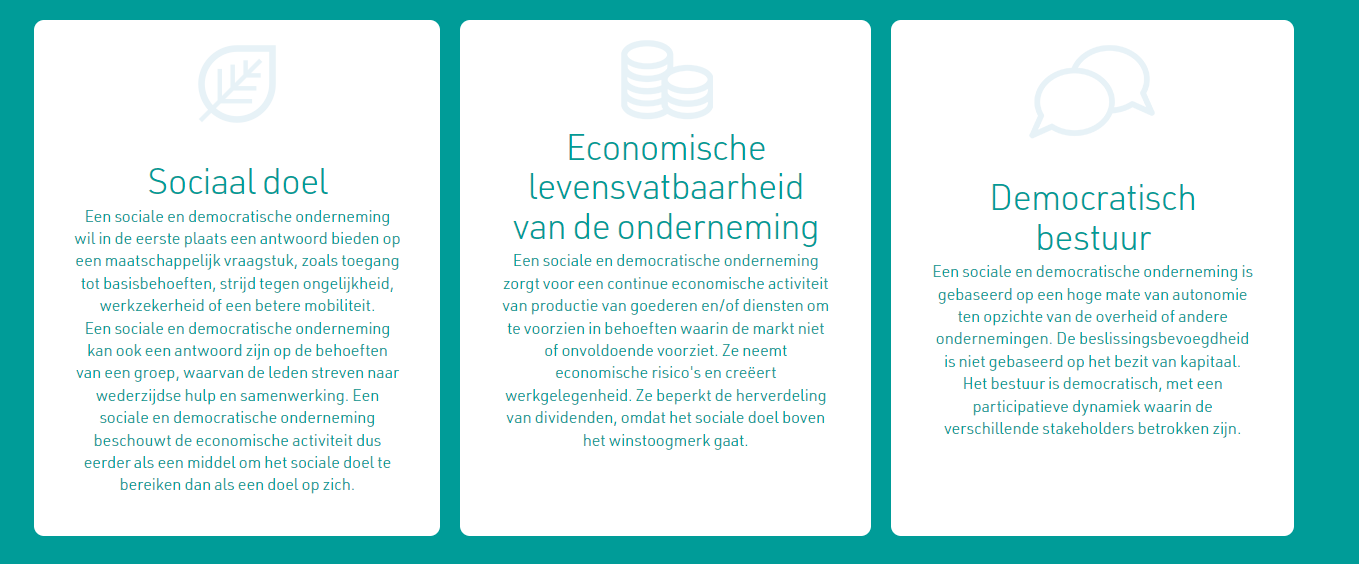  Erkenning in het kader van de ordonnantie van 23 juli 2018 met betrekking tot de erkenning en de ondersteuning van de sociale ondernemingenErkenning in het kader van het koninklijk besluit van 28 juni 2019 tot vaststelling van de voorwaarden van de erkenning als landbouwonderneming en als sociale onderneming (voeg in voorkomend geval een bewijs van deze erkenning als bijlage toe)Erkenning door de Nationale Raad voor de Coöperatie, het Sociaal Ondernemerschap en de Landbouwonderneming (NRC) (voeg in voorkomend geval een bewijs van deze erkenning als bijlage toe) Lidmaatschap van een koepelvereniging voor sociale economie (vermeld hieronder de gegevens van de koepelvereniging)…………………………………………………………………………………………………………………………………………………………………………………………………………………………………………. Andere: ik vertegenwoordig een recent opgerichte onderneming (nog geen drie jaar ingeschreven bij de Kruispuntbank van Ondernemingen op de datum van de indiening van de kandidatuur) en voldoe aan de voorwaarden voor de gewestelijke erkenning (ordonnantie van 23 juli 2018). Ik verbind me ertoe de gewestelijke erkenning aan te vragen als ik de subsidie toegekend krijg.In dit geval dient u een afzonderlijke argumentatie op te stellen, waarbij u erop let dat u aan elk erkenningscriterium voldoet, en voegt u dit document als bijlage toe aan het formulier.maximaal 1.000 tekensmaximaal 1.000 tekensJa Nee   Verordening (EU) nr. 1407/2013 van de Commissie van 18 december 2013 betreffende de toepassing van de artikelen 107 en 108 van het Verdrag betreffende de werking van de Europese Unie op de-minimissteun (PB L 352 van 24 december 2013).In dit geval erkent de aanvragende organisatie bij het indienen van de subsidieaanvraag dat het bedrag van de subsidie ​​toegekend in het kader van deze projectoproep het bedrag van de de-minimissteun dat haar al is toegekend niet dekt tot een bedrag van meer dan 200.000. euro over een periode van drie boekjaren.   Verordening nr. 360/2012 van de Commissie van 25 april 2012 betreffende de toepassing van de artikelen 107 en 108 van het Verdrag betreffende de werking van de Europese Unie op de-minimissteun verleend aan diensten van algemeen economisch belang verrichtende ondernemingen (gepubliceerd in het PB L 114 van 26 april 2012 van de Europese Commissie).In dit geval erkent de aanvragende organisatie bij het indienen van de subsidieaanvraag dat het bedrag van de subsidie ​​toegekend in het kader van deze projectoproep het bedrag van de de-minimissteun dat haar al is toegekend niet dekt tot een bedrag van meer dan 500.000. euro over een periode van drie boekjaren.Vink het vakje aan indien het document als bijlage is toegevoegdHet activiteitenverslag van het jaar N-1 als dit voorhanden is Een bankattest van uw bankinstelling voor het rekeningnummer op dit formulierEen kopie van de statuten als ze niet toegankelijk zijn op de website van het Belgisch Staatsblad De jaarrekeningen van de twee recentste afgesloten boekjaren indien ze niet bekendgemaakt zijn via de Balanscentrale van de NBBIn voorkomend geval een argumentatie die aantoont dat u als onderneming van minder dan drie jaar oud in staat bent te voldoen aan de criteria voor de gewestelijke erkenning (ordonnantie van 23 juli 2018)Andere (facultatief):